Родителям с детьми выполнить заданиеЛексическая тема: «Домашние животные весной» Знать домашних животных и их детенышей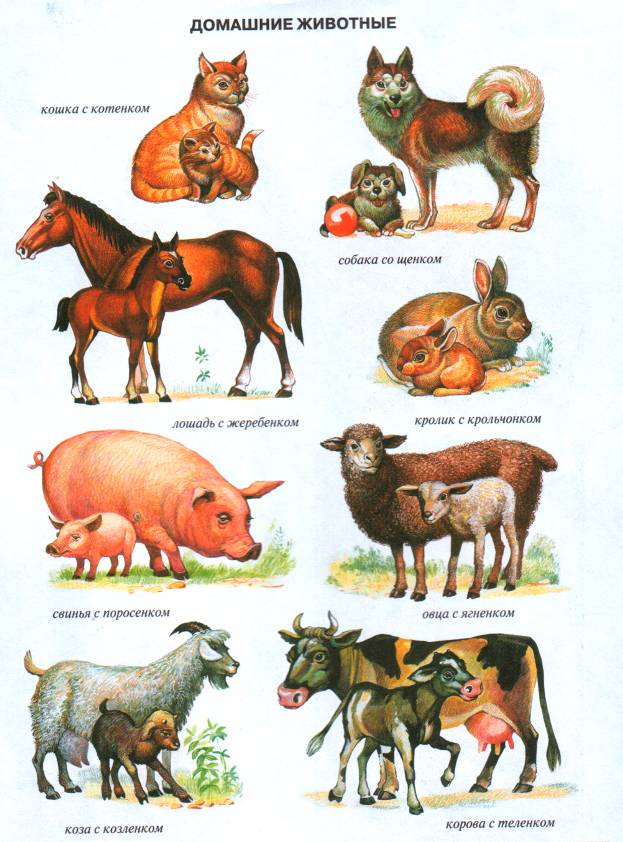  Игры по теме:«Домашние животные и их детёныши»Вспомните с ребёнком названия домашних животных и их детёнышей, внешний вид повадки, где они живут, как за ними ухаживает человек, какую пользу они приносят, почему называются домашними.Дидактическая игра «Кто как голос подает?»Корова – «му-у» (корова мычит) 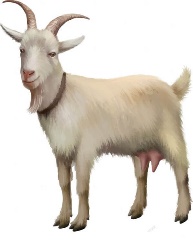 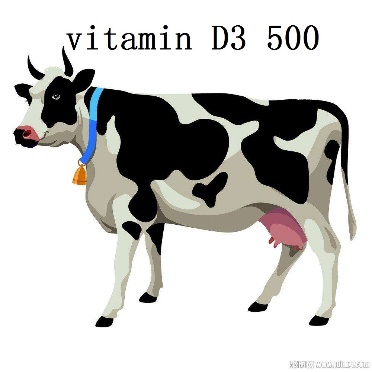 Свинья – …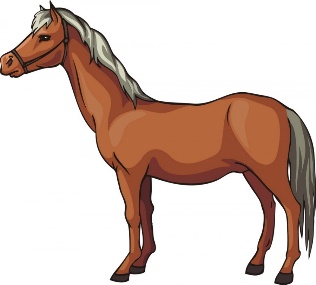 Лошадь – …Собака – …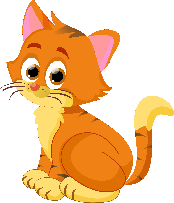 Коза – … 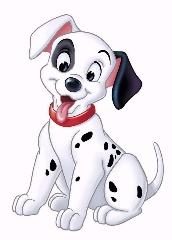 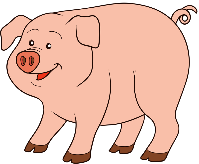 Кошка – … Дидактическая игра «Назови семью» Мама    папа   детёныш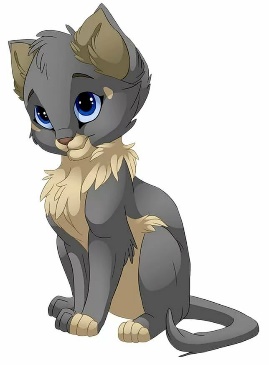 Кошка   –  кот  –  котёнок 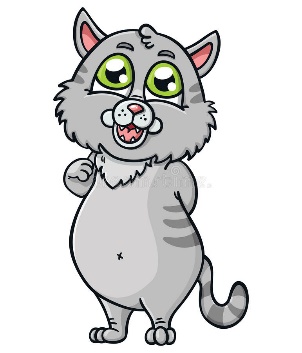 Свинья – …      – … Собака – …      – … 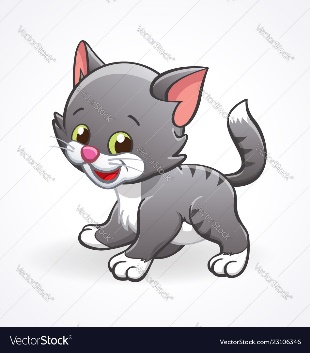 Лошадь – …     – … Овца – …         – … Коза – …          – … Дидактическая игра «Один – много» (образование множественного числа существительных)Кошка – кошки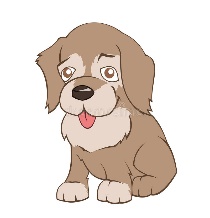 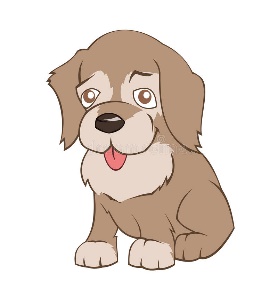 Собака – …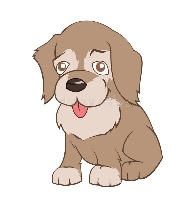 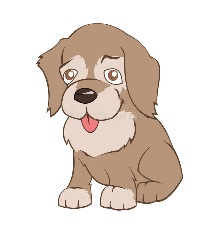 Лошадь – … Корова – …Котёнок – …Щенок – …Дидактическая игра «Чей?  Чья?  Чьё?» Хвост (чей?) – кошачий, собачий, лошадиный …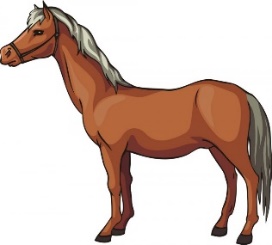 Голова (чья?) – …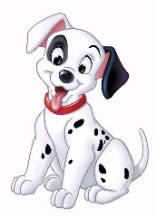 Туловище (чьё?) – …